Adaptation and Speciation Book Notesp. 175-1811. FORCES OF EVOLUTION (p.176-177)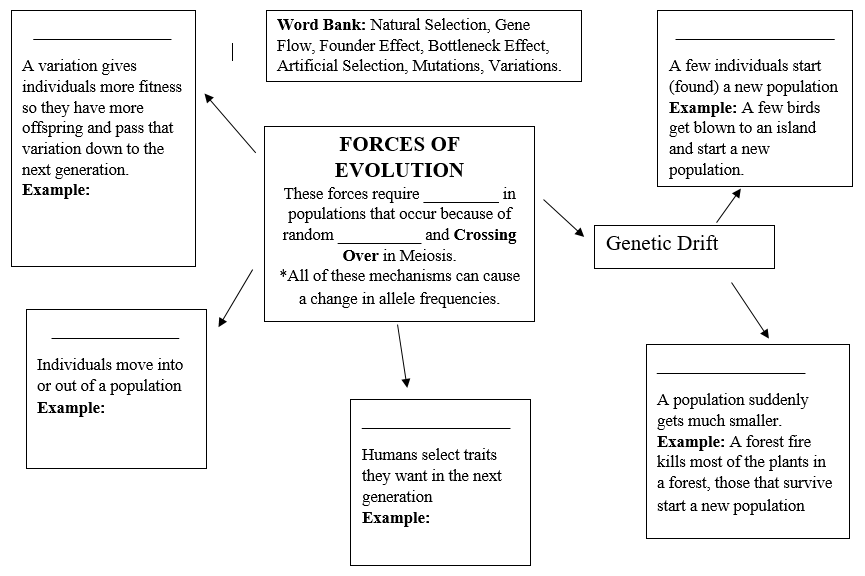 VOCABULARY: (PowerPoint or internet research)2. Adaptations:3. Behavioral Adaptations:4. Structural Adaptations:5. Co-Evolution:6. Convergent Evolution:7. Divergent Evolution:SPECIATION (p. 179-180, video)Watch the video on speciation found at http://tinyurl.com/q9qhewd and use your book to answer the questions8. List 2 ways speciation can begin1.2.9. In the bird speciation video, how many generations could it take for birds on the same island to become a different species?10. What type of selection led to the population of birds on the opposite side of the island developing elaborate feather adaptations?11. What are the 2 key parts of the definition of a species? (p. 179)1. 2. 12. Define the 2 Types of speciation (p. 179-180)		Allopatric Speciation:		Sympatric Speciation:GVC #4—I can describe or predict how natural selection and selective breeding lead to adaptations and biological diversityLearning Target - c. I can draw conclusions on how the cumulative effects of adaptations lead to speciation and biological diversity.